ชื่อ – นามสกุล …………………………………………………………………..ชั้น ……..เลขที่ ……..การเขียน flowchart จากโครงสร้างคำสั่งในบล็อกคำสั่ง micro bit(ตัวอย่าง) : ให้นักเรียนเติมขั้นตอนการทำงานของโปรแกรมในภาพลงใน flowchart 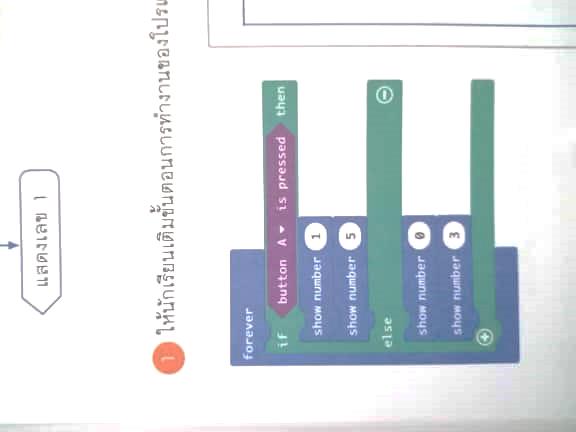 1. ให้นักเรียนเขียน flowchart ของโปรแกรมในภาพที่กำหนดให้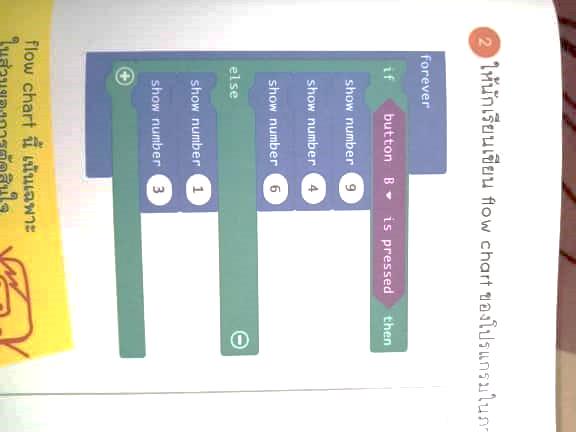 2. ให้นักเรียนเขียน flowchart ของโปรแกรมในภาพที่กำหนดให้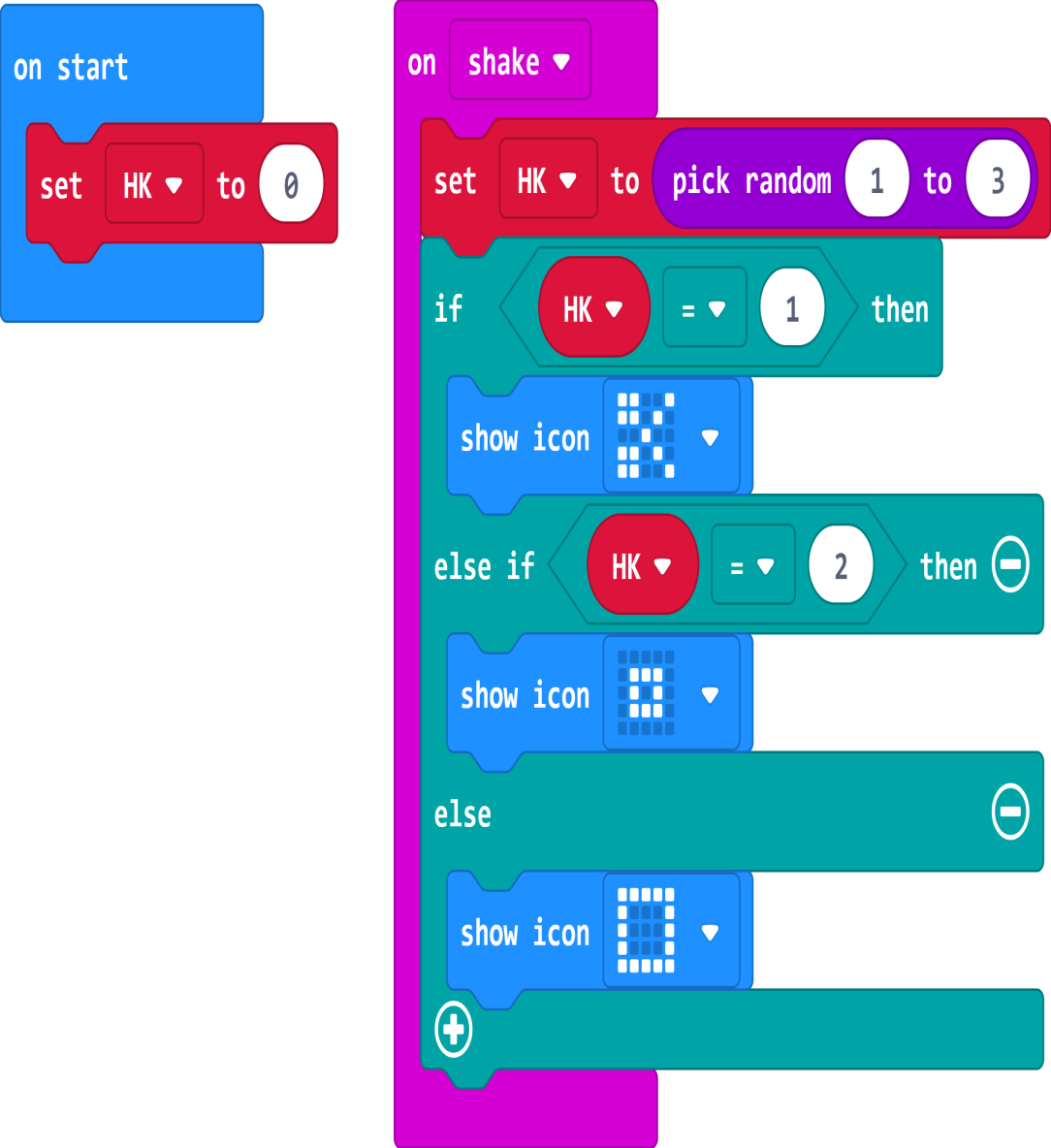 3. ให้นักเรียนเขียนหน้าที่ของคำสั่งต่อไปนี้ ว่ามีหน้าที่อะไรคำสั่งหน้าที่ของคำสั่ง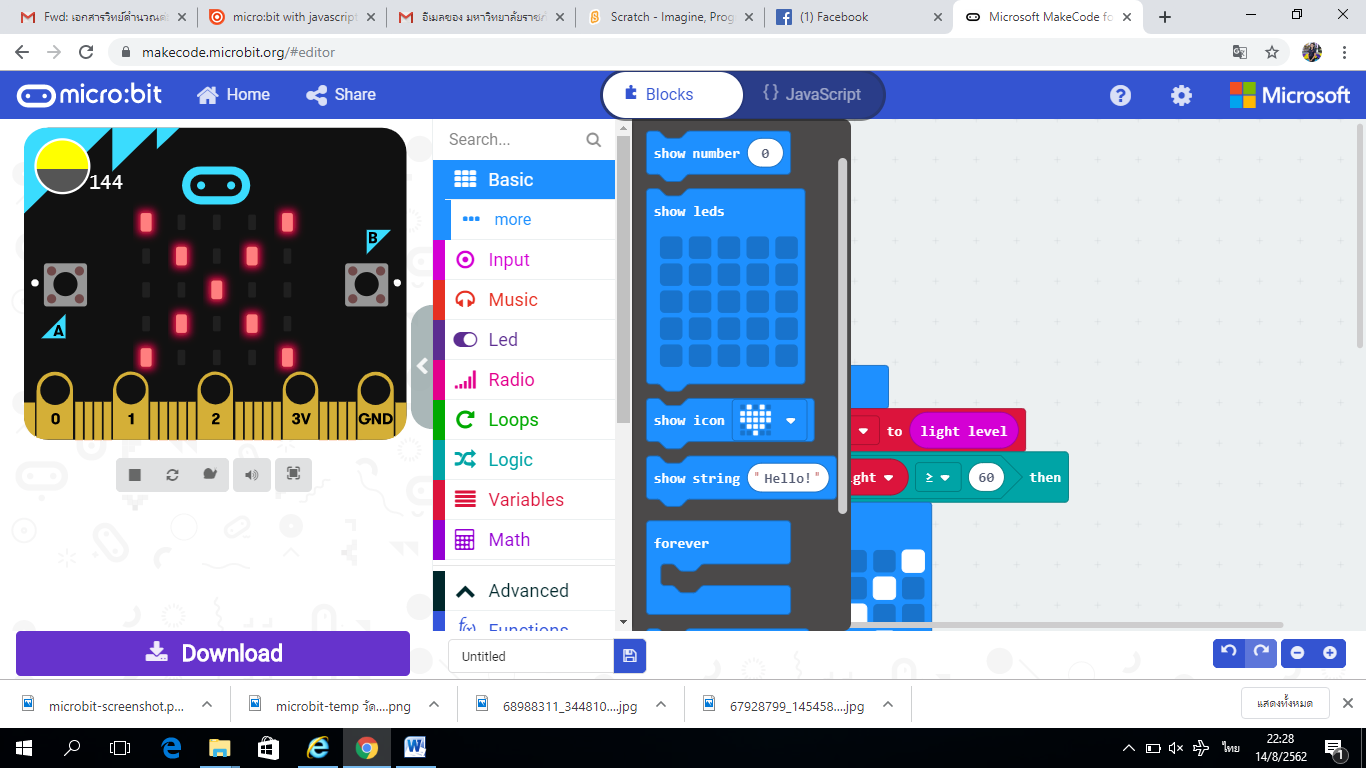 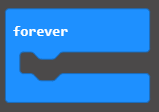 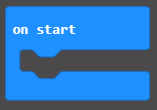 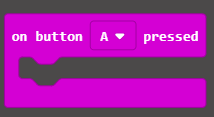 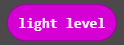 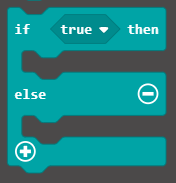 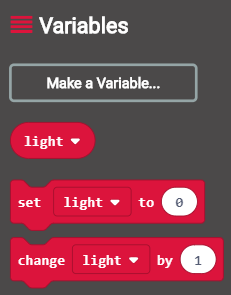 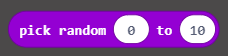 